                                                             OSNOVNA ŠOLA HORJULŠolska ulica 44, 1354 Horjul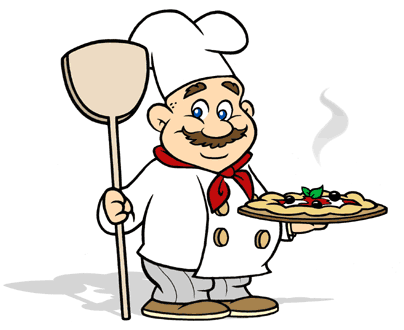 JEDILNIK23.9. – 27.9.2019PonedeljekZajtrkOvseni kruh(1), marmelada, čajPonedeljekMalicaKoruzni kosmiči, domače mleko(7), hruškaPonedeljekKosiloCvetačna juha, telečja rižota, parmezan(7), zelena solata, rezine pomarančPonedeljekPopoldanska malicaFrancoski rogljiček(1, 3, 7)TorekZajtrkČokolino(1, 7, 8)TorekMalicaŽemlja(1), piščančja salama, kisle kumarice, čaj TorekKosiloPorova kremna juha(7), mleta pečenka, mlinci, zeljna solata s fižolom, melonaTorekPopoldanska malicaSadna skuta(7), suhe sliveSredaZajtrkTrdo kuhana jajca(3), rženi kruh(1), čajSredaMalicaPizza margerita(1, 3, 7), sokSredaKosiloKrompirjev golaž, kruh(1), rižev narastek(1, 3, 7), sokSredaPopoldanska malicaPolnozrnata štručka(1), jabolkoČetrtekZajtrkKoruzni zdrob na mleku(7)ČetrtekMalicaBio buhtelj(1, 3, 7), mleko(7), jagodeČetrtekKosiloJešprenčkova juha s prekajenim mesom(1), kisel krompir, sadna solataČetrtekPopoldanska malicaBio borovničev muffin(1, 3, 7), sokPetekZajtrkKoruzna žemljica(1), sadni jogurt(7)PetekMalicaPolbeli kruh(1), zeliščni namaz(7), čajPetekKosiloBistra juha, špinačni tortelini(1, 3, 7), paradižnikova omaka, sladoledPetekPopoldanska malicaPrepečenci(1), čokoladno mleko(7)OPOZORILO     V zgornjih jedeh so lahko prisotni vsi naslednji alergeni: 1. Žita, ki vsebujejo gluten, zlasti pšenica, rž, ječmen, oves, pira, kamut ali njihove križane vrste in proizvodi iz njih. 2. Raki in proizvodi iz njih,  3. jajca in proizvodi iz njih, 4. ribe in proizvodi iz njih, 5. arašidi (kikiriki) in proizvodi iz njih, 6. zrnje soje in proizvodi iz njega, 7. mleko in mlečni izdelki, ki vsebujejo laktozo, 8. oreščki: mandlji, lešniki, orehi, indijski oreščki, ameriški orehi, brazilski oreščki, pistacija, makadamija ali orehi Queensland ter proizvodi iz njih, 9. listna zelena in proizvodi iz nje, 10. gorčično seme in proizvodi iz njega, 11. sezamovo seme in proizvodi iz njega, 12. žveplov dioksid in sulfidi, 13. volčji bob in proizvodi iz njega, 14. mehkužci in proizvodi iz njih.  V primeru, da dobavitelj ne dostavi naročenih artiklov, si kuhinja pridržuje pravico do spremembe jedilnika. Voda in topel čaj sta ves čas na voljo.                                                            DOBER TEK!OPOZORILO     V zgornjih jedeh so lahko prisotni vsi naslednji alergeni: 1. Žita, ki vsebujejo gluten, zlasti pšenica, rž, ječmen, oves, pira, kamut ali njihove križane vrste in proizvodi iz njih. 2. Raki in proizvodi iz njih,  3. jajca in proizvodi iz njih, 4. ribe in proizvodi iz njih, 5. arašidi (kikiriki) in proizvodi iz njih, 6. zrnje soje in proizvodi iz njega, 7. mleko in mlečni izdelki, ki vsebujejo laktozo, 8. oreščki: mandlji, lešniki, orehi, indijski oreščki, ameriški orehi, brazilski oreščki, pistacija, makadamija ali orehi Queensland ter proizvodi iz njih, 9. listna zelena in proizvodi iz nje, 10. gorčično seme in proizvodi iz njega, 11. sezamovo seme in proizvodi iz njega, 12. žveplov dioksid in sulfidi, 13. volčji bob in proizvodi iz njega, 14. mehkužci in proizvodi iz njih.  V primeru, da dobavitelj ne dostavi naročenih artiklov, si kuhinja pridržuje pravico do spremembe jedilnika. Voda in topel čaj sta ves čas na voljo.                                                            DOBER TEK!OPOZORILO     V zgornjih jedeh so lahko prisotni vsi naslednji alergeni: 1. Žita, ki vsebujejo gluten, zlasti pšenica, rž, ječmen, oves, pira, kamut ali njihove križane vrste in proizvodi iz njih. 2. Raki in proizvodi iz njih,  3. jajca in proizvodi iz njih, 4. ribe in proizvodi iz njih, 5. arašidi (kikiriki) in proizvodi iz njih, 6. zrnje soje in proizvodi iz njega, 7. mleko in mlečni izdelki, ki vsebujejo laktozo, 8. oreščki: mandlji, lešniki, orehi, indijski oreščki, ameriški orehi, brazilski oreščki, pistacija, makadamija ali orehi Queensland ter proizvodi iz njih, 9. listna zelena in proizvodi iz nje, 10. gorčično seme in proizvodi iz njega, 11. sezamovo seme in proizvodi iz njega, 12. žveplov dioksid in sulfidi, 13. volčji bob in proizvodi iz njega, 14. mehkužci in proizvodi iz njih.  V primeru, da dobavitelj ne dostavi naročenih artiklov, si kuhinja pridržuje pravico do spremembe jedilnika. Voda in topel čaj sta ves čas na voljo.                                                            DOBER TEK!